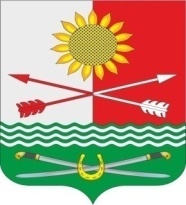 РОССИЙСКАЯ ФЕДЕРАЦИЯРОСТОВСКАЯ ОБЛАСТЬРОДИОНОВО-НЕСВЕТАЙСКИЙ РАЙОНМУНИЦИПАЛЬНОЕ ОБРАЗОВАНИЕ«БАРИЛО-КРЕПИНСКОЕ СЕЛЬСКОЕ ПОСЕЛЕНИЕ»АДМИНИСТРАЦИЯ БАРИЛО-КРЕПИНСКОГО СЕЛЬСКОГО ПОСЕЛЕНИЯПОСТАНОВЛЕНИЕ29.03.2022г.			№  21                           сл. Барило-КрепинскаяО порядке осуществления казначейского сопровождения в отношении средств бюджета Барило-Крепинского сельского поселения в случаях, установленных Бюджетным кодексом Российской ФедерацииВ соответствии с пунктом 5 ст. 242.23 Бюджетного кодекса Российской Федерации, Общими требованиями к порядку осуществления финансовыми органами субъектов Российской Федерации (муниципальных образований) казначейского сопровождения средств, утвержденными постановлением Правительства Российской Федерации от 01.12.2021 № 2155, руководствуясь Уставом муниципального образования «Барило-Крепинское сельское поселение»,ПОСТАНОВЛЯЕТ:1.Утвердить порядок осуществления казначейского сопровождения в отношении средств бюджета Барило-Крепинского сельского поселения в случаях, установленных Бюджетным кодексом Российской Федерации (приложение).Настоящее постановление вступает в силу с момента его подписания и распространяет свое действие на правоотношения, возникшие с 1 января 2022 года.Контроль за исполнением настоящего постановления возложить на заведующего сектором экономики и финансов Администрации Барило-Крепинского сельского поселения Гоголя И.В.Глава АдминистрацииБарило-Крепинского сельского поселения			А.В. Букуровпостановление вносит сектор экономики и финансовПриложениек постановлениюАдминистрации Барило-Крепинского сельского поселенияот   29.03.2022 № 21О порядке осуществления казначейского сопровождения в отношении средств бюджета Барило-Крепинского  сельского поселения в случаях, установленных Бюджетным кодексом Российской Федерации1. Порядок осуществления казначейского сопровождения в отношении средств бюджета Барило-Крепинского сельского поселения в случаях, установленных Бюджетным кодексом Российской Федерации, устанавливает порядок осуществления  Администрацией Барило-Крепинского сельского поселения казначейского сопровождения в отношении средств бюджета Барило-Крепинского сельского поселения, определенных в соответствии со статьей 24226 Бюджетного кодекса Российской Федерации, предоставляемых участникам казначейского сопровождения из бюджета Барило-Крепинского сельского поселения (далее порядок, целевые средства, Бюджетный кодекс, участник казначейского сопровождения, Администрация).2. Настоящий порядок распространяется на казначейское сопровождение целевых средств, предоставляемых на основании концессионных соглашений ,соглашений о государственно-частном партнерстве (муниципально-частном партнерстве), в случае если федеральными законами или решениями Правительства Российской Федерации, предусмотренными подпунктом 2 пункта 1 статьи 24226 Бюджетного кодекса, устанавливаются соответствующие требования.3. В целях отражения операций по зачислению и списанию целевых средств участники казначейского сопровождения открывают в Администрации лицевые счета для осуществления и отражения операций со средствами участников казначейского сопровождения (разделы таких лицевых счетов) (далее лицевой счет), в порядке, утвержденном Администрацией, в соответствии с требованиями, установленными Федеральным казначейством согласно пункту 9 статьи 2201 Бюджетного кодекса.4. Целевые средства предоставляются на основании договоров (соглашений) о предоставлении субсидий, определенных решением Собрания депутатов Барило-Крепинского сельского поселения о бюджете Барило-Крепинского сельского поселения, договоров о предоставлении бюджетных инвестиций в соответствии со статьей 80 Бюджетного кодекса, договоров о предоставлении взносов в уставные (складочные) капиталы (вкладов в имущество) юридических лиц (их дочерних обществ), источником финансового обеспечения исполнения которых являются указанные субсидии и бюджетные инвестиции (далее договор (соглашение), содержащих положения, аналогичные установленным пунктом 2 статьи 24223 Бюджетного кодекса:1) об открытии в Администрации участниками казначейского сопровождения лицевых счетов для осуществления и отражения операций со средствами участников казначейского сопровождения в соответствии с порядком, утвержденным Администрацией (далее лицевой счет);2) о представлении в Администрацию документов, установленных порядком санкционирования, утвержденным Администрацией (далее порядок санкционирования), содержащим, в том числе, положения об осуществлении операций на лицевом счете  после проверки информации о суммах и направлениях использования целевых средств, указанной в распоряжении участника казначейского сопровождения, на её соответствие информации, содержащейся в договоре (соглашении), и документах, подтверждающих возникновение денежных обязательств участника казначейского сопровождения, установленных порядком санкционирования;3) об указании в договорах (соглашениях), контрактах (договорах) участников казначейского сопровождения, оплачиваемых за счет целевых средств, распоряжениях о переводе денежных средств участника казначейского сопровождения, а также в иных документах, установленных порядком санкционирования, идентификатора договора (соглашения) о предоставлении субсидий, договоров о предоставлении бюджетных инвестиций в соответствии со статьей 80 Бюджетного кодекса, сформированного в соответствии с порядком установленным Министерством финансов Российской Федерации;4) о ведении раздельного учета результатов финансово-хозяйственной деятельности по каждому договору (соглашению), в соответствии с порядком, определенным Правительством Российской Федерации;5) о формировании в установленных Правительством Российской Федерации случаях информации о структуре суммы средств, предусмотренной договором (соглашением), в порядке и по форме, установленным Министерством финансов Российской Федерации;6) о соблюдении запретов на перечисление средств с лицевого счета, установленных пунктом 3 статьи 24223 Бюджетного кодекса;7) о соблюдении в установленных Правительством Российской Федерации случаях положений о расширенном казначейском сопровождении, предусмотренных статьей 24224 Бюджетного кодекса.5. Операции с целевыми средствами осуществляются  на лицевых счетах при соблюдении участниками казначейского сопровождения условий ведения и использования лицевого счета (режима лицевого счета), указанных в пункте 3 статьи 24223 Бюджетного кодекса.6. При открытии лицевых счетов и осуществлении операций на лицевых счетах  территориальным органом Федерального казначейства проводится  бюджетный  мониторинг в порядке, установленном Правительством Российской Федерации в соответствии со статьей 24213-1 Бюджетного кодекса (далее бюджетный мониторинг).7. В целях проведения бюджетного мониторинга в дополнение к условиям, установленным пунктом 4 настоящего порядка, в договорах (соглашениях) предусматривается соблюдение условий:1) о запрете осуществления операций на лицевом счете, об отказе в осуществлении операций на лицевом счете при наличии оснований, указанных в пунктах 10 и 11 статьи 242 13-1 Бюджетного кодекса соответственно, а также о приостановлении операций на лицевом счете в соответствии с пунктом 3 статьи 24213-1 Бюджетного кодекса в порядке, предусмотренном Правительством Российской Федерации;2) о перечислении целевых средств на счета, открытые участнику казначейского сопровождения в учреждении Центрального банка Российской Федерации или в кредитной организации, при оплате обязательств, предусмотренных подпунктом 3 пункта 3 статьи 242 23 Бюджетного кодекса, а также обязательств по накладным расходам, связанным с исполнением договора (соглашения),  в соответствии с порядком санкционирования.8.  Операции с целевыми средствами на лицевых счетах проводятся после осуществления Администрацией санкционирования указанных операций в порядке, установленном Администрацией.9. В случаях и порядке, установленных Правительством Российской Федерации в соответствии с пунктом 3 статьи 24224 Бюджетного кодекса Администрацией осуществляется  расширенное казначейское сопровождение целевых средств.10.  При осуществлении операций с целевыми средствами, а также при обмене документами между Администрацией, получателем средств бюджета Барило-Крепинского сельского поселения, которому доведены лимиты бюджетных обязательств на предоставление целевых средств, и участниками казначейского сопровождения, осуществляется взаимодействие, 
в том числе с учетом соблюдения требований, установленных законодательством Российской Федерации о государственной и иной охраняемой в соответствии с федеральными законами, нормативными правовыми актами Президента Российской Федерации и Правительства Российской Федерации тайне.11. Администрация ежедневно (в рабочие дни) предоставляет информацию о договорах (соглашениях), о лицевых счетах и об операциях по зачислению и списанию целевых средств, отраженных на лицевых счетах в порядке, установленном Федеральным казначейством Российской Федерации, в подсистему информационно-аналитического обеспечения государственной интегрированной информационной системы управления общественными финансами «Электронный бюджет», оператором которой является Федеральное казначейство Российской Федерации, либо об использовании Администрацией подсистемы ведения нормативной справочной информации и подсистемы управления расходами указанной информационной системы, оператором которых является Федеральное казначейство, для открытия лицевых счетов участникам казначейского сопровождения и отражения операций по зачислению и списанию целевых средств на этих лицевых счетах. 